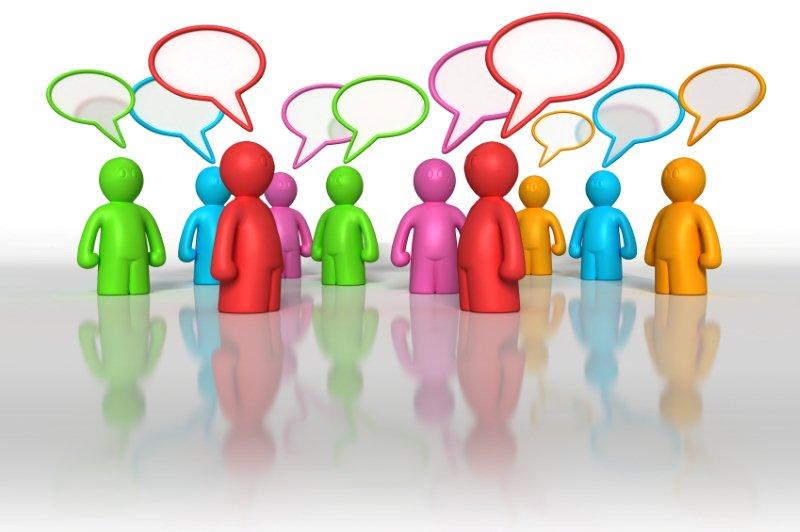 ПОЛОЖЕННЯпро Всеукраїнський конкурс «Успішні бібліотечні програми для молоді»1. Загальні положення1.1. Це Положення визначає порядок організації та проведення професійних змагань серед спеціалістів, які працюють з юнацтвом, молоддю, їх організаційне, методичне й фінансове забезпечення, порядок участі в змаганнях і визначення переможців.1.2. Всеукраїнський конкурс «Успішні бібліотечні програми для молоді» (далі – Конкурс) проводиться Державною бібліотекою України для юнацтва (далі – ДБУ для юнацтва) з метою сприяння забезпеченню належних і позитивних потреб молоді.1.3. Мета Конкурсу: активізація творчих здібностей фахівців, які працюють з юнацтвом, молоддю; підтримка їх інноваційної діяльності шляхом створення проектів, програм, практик.2. Завдання Конкурсу:- стимулювання творчої активності й професійної майстерності бібліотекарів;- вивчення найбільш важливих і перспективних напрямів діяльності бібліотек, що обслуговують юнацтво, молодь;- розповсюдження інноваційного досвіду в професійній спільноті;- покращення іміджу та підвищення рейтингу бібліотек як публічних інституцій, залучення громадськості та органів влади до діяльності бібліотек.3. Організатори3.1. Конкурс є відкритим. Загальне керівництво здійснює ДБУ для юнацтва.3.2. Організаційно-методична робота в регіонах покладається на обласні бібліотеки для юнацтва, молоді. В Одеській області – ОЮБ ім. В. В. Маяковського 3.3. Організатори здійснюють загальне керівництво підготовкою й проведенням Конкурсу, контроль за дотриманням умов цього Положення.       4. Умови Конкурсу:4.1. Конкурс проводиться в п’яти номінаціях: «Знаємо, пам’ятаємо, зберігаємо»; «Інтернет від А до Я»;«Подія року»;«Територія професіоналізму»;«Бібліотека – Храм культури й добра».4.2. Для організації й проведення 1-го туру - регіональний рівень, Конкурсу створюється організаційний комітет (далі – Оргкомітет) і журі Конкурсу (далі – Журі), персональний склад яких затверджує ОЮБ ім. В. В. Маяковського. Рішення Журі оформляється Протоколом, у якому вказується загальний бал кожного учасника.5. Критерії оцінки: - відповідність змісту ідеї конкурсу;- оригінальність подання ідеї;- інноваційність у використанні підходів і методів;- ступінь розкриття й впровадження авторських рішень і           нестандартних ідей;- лаконічність викладу матеріалу, чіткість програмного й          методичного забезпечення, розробка ідеї з урахуванням вивчення суспільної думки, аналізу читацьких уподобань;- потенційна затребуваність проекту й подальше його просування.6. Загальні вимоги Конкурсу:6.1. Конкурсні роботи подаються у вигляді рефератів, сценаріїв, мультимедійних презентацій, мультимедіапродуктів тощо.Примітка 1.Конкурсна робота може бути виконана у форматі:- короткометражного фільму (відеоролика); - віртуальної виставки; - електронного рекомендованого покажчика літератури.Час перегляду мультимедіапродукту – до 10 хвилин.6.2. Учасникам необхідно заповнити Реєстраційну заявку та надіслати її разом з програмою до Регіонального Оргкомітету Конкурсу — ОЮБ ім. В.В.Маяковського за адресою: 65114, м.Одеса, вул. Ак.Корольова,46, на e-mail: oubim@ukr.net 6.3. Після проведення Конкурсу конкурсні роботи заявникам не повертаються.7. Терміни проведення:7.1. I тур – регіональний рівень – березень-вересень;     Роботи надсилати не пізніше 20 вересня.       7.2. Далі роботи переможців регіонального туру (І місце) надсилаються до Оргкомітету Конкурсу ( м. Київ) не пізніше 15 жовтня 2019 р. Визначаються переможці Всеукраїнського конкурсу, які запрошуються до м. Києва на церемонію нагородження Почесними грамотами, Подяками, призами.Про дату нагородження переможців буде повідомлено додатково. 7.3. Результати Конкурсу публікуватимуться в засобах масової інформації, інформаційному віснику «Бібліосвіт», а також         відображатимуться на сайтах  ДБУ для юнацтва, обласних бібліотек для юнацтва, молоді.                         Р Е Є С Т Р А Ц І Й Н А   З А Я В Аучасника Конкурсу  «Успішні бібліотечні програмидля молоді»Назва номінації_______________________________________  Назва програми _____________________________________Прізвище, ім’я, по батькові________________________________________________ Дата народження (рік, місяць, число)_____________________ Місце роботи _______________________________________________________________ Посада______________________________________________Тел., е-mail___________________________________________Про себе________________________________________________________________________________________________________________________ Фото (за бажанням) Примітка: Надсилаючи роботи на участь у Конкурсі, Ви надаєте згоду на обробку особистої   інформації та публікацію програми.                                                                ОРГКОМІТЕТ